PEACEBUILDING FUNDANNUAL programme NARRATIVE progress report EXCEPTIONREPORTING PERIOD: 1 january – 31 December 2009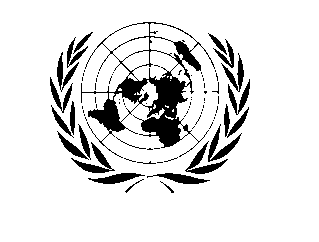 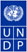 Submitted by:MDTF Office  Country and PBF Priority AreaSierra LeoneJustice and Security Submitted by:MDTF Office  Country and PBF Priority AreaSierra LeoneJustice and Security Programme No: PBF/SLE/B-3MDTF Office Atlas No: 00066688Programme Title: Emergency Support to the Security Sector Participating Organization(s):	UNDPProgramme No: PBF/SLE/B-3MDTF Office Atlas No: 00066688Programme Title: Emergency Support to the Security Sector Participating Organization(s):	UNDPImplementing Partners: Ministry of FinanceProgramme Budget (from the Fund):$ 1,822,824Programme Duration (in months):Start date:   17 Jul 2007End date:      18 Jul 2008Description of EXCEPTION:Project activities completed in 2008.No Narrative Progress Report for 2009 required